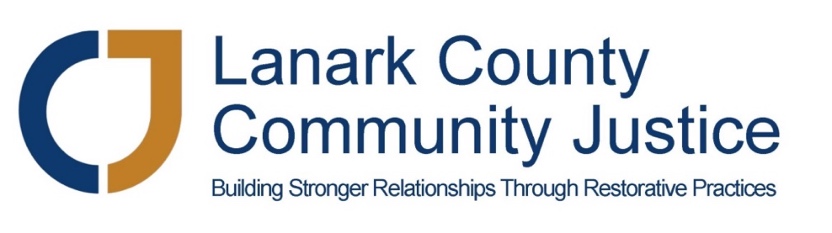 Present:  Aisha Toor, Dave Burkett, Stephen Graham, Ross Dickson, Mark MacDonald, Joellen                  McHard and Margo Bell __________________________________      ______________________________   Aisha Toor, Chair				 	     Margo Bell, SecretaryAgendaDescriptionAction ItemsWelcome and Preliminaries Welcome and Check-inReview and Adoption of AgendaDeclaration of Conflict of Interest Approval of Board Minutes March 24 2021Review of Action ItemsRestorative MomentAisha called the meeting to order at 3:36 p.m.Everyone reported that life was busy, but all were fineApproved by consensus with the following changes:ED report – submitted notes Chart for Board from Program Coordinators was distributed before the meeting4c) should have read ‘Balance Sheet – comparative statementOffice space was added to New BusinessNoneApproved via consensus with change in ED report – St. Paul’s United Church – not AnglicanAction Item remainingPoem on Restorative Justice by Crystal CogenAisha to purchase $20 gift cards for Jim & LindaAttached to minutesJoellen volunteered for May meetingExecutive Director’s Notes Coordinators ReportWritten notes were submitted – highlights:Continues to work with St. Paul’s United Church re rental space – shared and dedicated space to social service organizations focusing on youth & childrenStaying at 8 Herriott not preferred optionWorking with Cat’s Cove re websiteOntario Trillium Foundation approved & program began March 26, 2021.  Receive 90% of the funding now and remaining 10% at endFacilitator training went wellDiscussion took place regarding Law Foundation Responsive Grant – applications due April 30th and Joellen’s recommendation we wait and apply for the 3 year Catalyst GrantQuarterly written report submitted – highlights:Facilitator training went wellGood response for parenting program FCSLLG would like to continue the partnershipJoellen to send communications proposal from Cat’s Cove to the boardBoard requested to go through website and give input to Joellen before our May meetingAgreed to not apply for Responsive Grant, but will apply for Catalyst…Aisha will print facilitator certificates and books to go out Finance – DaveFinance Comm. ReportBudget vs. ActualBalance Sheet – Comparative StatementAmendment to Finance Report – things have changed somewhat from financial package:Payroll brought up to date increasing expensesSome funding reallocated to deferred revenue (grant partially covers 2021/22)Surplus in the neighbourhood of $36,000Motion:  Increase the contingency fund (currently at $10,00) from surplus – amount to be determinedAgreed:  by consensusMotion:  Create a contingency fund for moving expenses such as reprint of materials etc. – amount to be determinedAgreed:  by consensusDave ran through the documents Governance Committee – SteveNo update – committee has not met Nominations Committee -   AishaCommittee currently Aisha, Steve & MargoRequest to be made to Jim Higginson or Linda Rush as well as the facilitators to join the committeeApplication form to be updatedRecruitment poster and matrix for reviewing candidates to be createdProposed timeline – info out early June – application deadline June 30.  July review candidates and interview and create short list.  August – invite short list to board meetingRequest the Board send Steve suggestions for skills required/sought for new members as well as EDIFundraising Committee - MargoWritten report submittedMark suggested an alternate plunger for board members who don’t want to/ are unable to plunge in Polar Bear PlungeBoard members requested to make a financial commitment to Polar Bear Plunge Covid-19 Health and Safety Plan During a Pandemic - JoellenAsked if everyone had read the plan.  Any questions or discussion – noneMotion:  To approve the covid-19 Health and Safety Plan During a Pandemic as presentedAgreed:  by consensusVision, Mission, Values and nameDeferred to May meetingNew Business – Office SpaceMargo went to see space in Code’s Mill – 3rd floor, 2 lovely bright offices plus large locked storage room for storage of files.  Priced individually @ $350 per office and $225 for storage room = $975 – could do better if we took all 3.  Parking is $50/month x 2 spaces = $100Rent includes heat, air conditioning & electricity, as well as common reception area and use of board room.  Neighbours are Options Youth (2 offices), Interval House (2 offices) and 1 other man in private businessNote:  photos and updated pricing attached to minutesNext Meeting Wednesday, May 26, 2021 @ 3:30 p.m. via ZOOMClosing Round and AdjournmentEveryone thought the meeting went wellPleased with the Covid-19 Health and Safety PolicyLook forward to financial update after finance committee meets with Carole Fuller